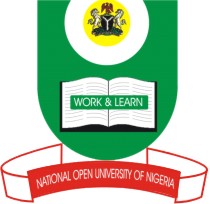 NATIONAL OPEN UNIVERSITY OF NIGERIA14/16 AHMADU BELLO WAY, VICTORIA ISLAND, LAGOSSCHOOL OF SCIENCE AND TECHNOLOGYJUNE/JULY EXAMINATIONCOURSE CODE: HEM717COURSE TITLE: Economics of HIV/AIDS (2 Units)	TIME ALLOWED: 2 hoursINSTRUCTION: Answer any 4 questionsQuestion 1:Explain the components of health and wellness (25 marks)Question 2:   The concept of health continuum stems from the fact that health is not rigid. Explain with the aid of the health continuum scale(25 marks)Question 3:Discuss the economic impacts of HIV/AIDS(25 marks)Question 4The development of workplace HIV/AIDS prevention programme follows a logical plan. Identify and briefly explain the steps (25 marks)Question 5Explain the components of HIV/AIDS programme in the workplace (25 marks)Question 6:6a. What is monitoring (5 marks)6b. What is evaluation (4 marks) 6c. What are the differences between monitoring and evaluation (16 marks)